Обозначения категорий лиц с ограниченными возможностями по характеру имеющихся у них нарушений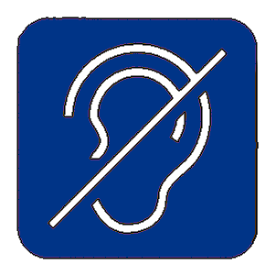 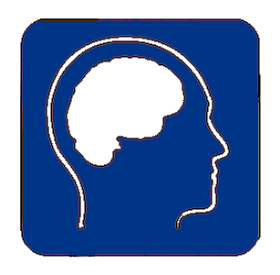 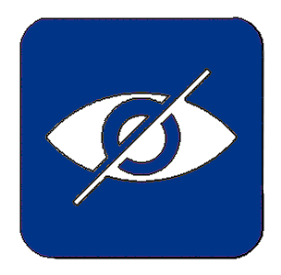 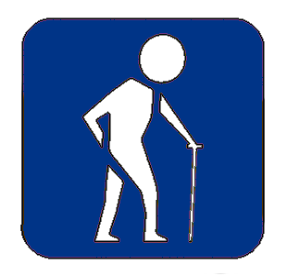 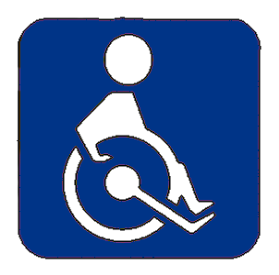    Инвалиды с нарушением слухаИнвалиды с нарушением интеллектаИнвалиды с нарушением зрения  Инвалиды с нарушением опорно-двигательного аппарата Инвалиды на кресле коляске